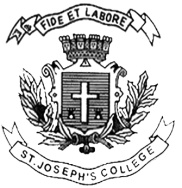 ST. JOSEPH’S COLLEGE (AUTONOMOUS), BANGALORE-27BVOC FILMAKING & ANIMATION - IV SEMESTERSEMESTER EXAMINATION: APRIL 2019VO 4116 – LANGUAGE IVTime- 2 ½ hours 						Maximum Marks: 70This paper consists of TWO printed pages and TWO partsAnswer any FOUR of the following in about 150 words each:	(4 x 10 = 40)Elucidate any two instances from Peter Colaco’s novel.Identify any two themes from the ‘Twin Tales from Kutcch’ and brief about them.Critically appreciate how Saeed Ibrahim has sketched his characters in his Novel?From the two novels covered in class, choose any one and comment on the style of writing and delivery.Write a brief summary of any one chapter from the ‘Twin Tales from Kutcch’. Answer any TWO of the following in about 350 words:		(2 x 15  = 30)Look at the picture below. Write a creative essay associated with it.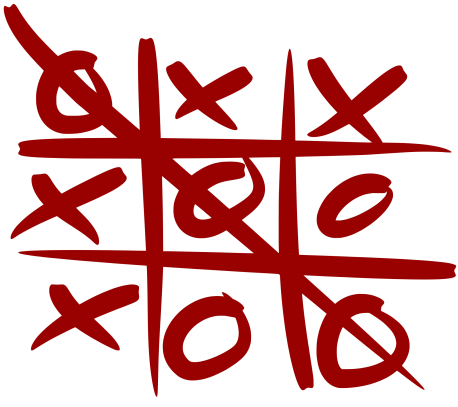 What are your views on Bengaluru city? Write a creative piece on the city and the transformations it has seen over the years.Write a detailed review on any film watched in class.